Preliminary Eligibility Application – Cemeteries National Register of Historic PlacesMarch 2024(please type or print)Cemetery Information:Name (current or common):                                                                					                                                                     Other Name(s) (historic or other):      								                                                                    Address (current): Street:    									                                                                                              City, State, Zip:   					      County:     			            Acreage: Current:  					      Historic:     			            Dates of Use:   							   				                                                                                                                           	Approximate number of burials:     			             Significance: Check the box(es) by the criterion under which you believe this property is eligible. Refer to the National Park Service’s National Register Bulletin 15: How to Apply the National Register Criteria for Evaluation – pages 11-24. (https://www.nps.gov/nr/publications/bulletins/pdfs/nrb15.pdf) You will elaborate on this selection in your “Brief History” below. Criterion A (event) Criterion B (person)  Criterion C (design/construction (architecture)) Criterion D (information potential and/or archeology) Sponsor:Name(s):  											                                                   Address: Street:  										                                                                                 City, State, Zip:  					      County:     			           	Telephone:  					      Email:  					                                                                      		         Property Owner(s) (if different than sponsor): Name(s):  											                                                   Owner Consent:      Yes     No       (owner consent is required for National Register listing)Address: Street:  										                                                                                 City, State, Zip:  					      County:  				            	Telephone:  					      Email:  					             Form Prepared By (if different than either of the above):Name(s):  											                                                   Company/Organization: :  									              Address: Street:  										                                                                                 	City, State, Zip:  					      County:  				            	Telephone:  					      Email:  					          Date Submitted:  										         	            	Reasons for Nominating the Property (Explain all that apply):Recognition (explain):  										                                                                            Grant Assistance (explain; have you inquired as to the availability of grants or received a 	grant application?):  										                                                                            Other public interest in this nomination (explain):  							           Please submit all of the following items in hard copy (please do not send nomination materials in binders, plastic page covers, or spiral bound): 
	Recent color photographs: Provide clear, high-resolution photographs reflecting the current condition and appearance of the cemetery printed on 8 ½ x 11-inch paper with no more than two photos per page. The minimum accepted photo size is 4” x 6” per photo. Please include the property name, address, and the date the photos were taken at the top of each page. Ensure that the photos are captioned with their number and printed in numerical order as numbered on the accompanying site plan. Show close-up views representative of all marker types and styles, any unusual grave markers, any buildings or structures, and landscape features. Also include photos of the overall setting, and groupings of markers, plots, etc . . . Please number the photos in consecutive order and identify each photo by number and directional arrow on the cemetery map so that we can take a visual tour of the property. (see the attached sample map) so that we can take a visual tour of the district. We cannot review your submission without photographs.	Site Plan: Please provide a site plan of the cemetery (see attached sample site plan). This site plan should delineate cemetery plots/burials, any buildings or structures in the cemetery, landscape features or other significant features (monumental or unusual grave markers, substantial historic vegetation, paths, roads, etc.). Indicate all known sections (such as Jewish, African-American, potter’s field, etc.) Identify each photo by number and directional arrow on the site plan. See attached examples. Check with owner of cemetery for available plans or maps. No aerial photos accepted.	Location Map: Provide a map that identifies where the cemetery is located. Maps such as a tax map or Google/Bing Maps are acceptable, provided they are accurately scaled, clearly printed and show the building footprint. 	Brief history: Provide a brief history of the cemetery. How did it develop or expand over time? Who is buried there? Identify any ethnic or specific groups of people historically associated with the cemetery. Was/is the cemetery associated with a religious institution, municipality, family or other private ownership, etc.?  Why is the cemetery important? When was it important? Why do you think that the property meets the National Register Criteria that was checked on page 1? Note: National Register standards require that cemeteries meet heightened levels of significance. Refer to the National Park Service’s National Register Bulletin 15: How to Apply the National Register Criteria for Evaluation – pages 34-35. Briefly summarize how you think this cemetery meets Criteria Consideration C: Cemeteries.	Historic photographs: Provide historic photographs of the cemetery if available. Historic photographs can be critical to our ability to advise you regarding eligibility, so please make an effort to find any available. Please do not send original photographs.	Physical description: Provide a brief physical description of the cemetery, including dates of the first and most recent burials. Fill in the blanks below and use this information to write a narrative, including dates of construction of any buildings, any alterations, additions (such as new landscaping, paving of paths, etc.), and any resources no longer extant. Type of Cemetery (ex: community, religious, family, military, municipal, national, private)Historic:  										       		                                              Current:  										       		                    Design/Style/Layout (ex: informal, formal, churchyard, family plot, rural, paupers/potter’s field, lawn park, memorial park)   Historic:  										       		                                              Current:  										       		  	                            Setting (ex: urban, rural, residential, commercial, industrial)Historic:  										       		                                              Current:  										       		                        Burial Dates First:  										       		                                              Most Recent:  										       	                                               General Grave Marker Materials (ex: granite, marble, fieldstone, sandstone, limestone, wood, concrete/cement, white bronze/zinc, slate, iron (cast/wrought)Historic:  										       		                                              Current:  										       		   General Grave Marker Types and Shapes https://www.dca.ga.gov/sites/default/files/gravestone_shapes.pdf and https://www.dca.ga.gov/sites/default/files/monumenttypes.pdf (ex: flat, upright, slant marker, obelisk, footstones)Historic:  										       		                                              Current:  										       		   Boundaries and Boundary Materials (ex: fence, wall, gates, hedge/trees, other, none)Historic:  										       		                                              Current:  										       		   Plot Enclosures and Materials (ex: railing/fencing, curbing/coping, hedge or plantings, wall, other)Historic:  										       		                                              Current:  										       		  		                               					Alterations (include ALL changes and dates; ex: acquisition of x additional acres c. 1925; addition to sexton’s house c.1964; paving of paths and replacement of fencing materials c. 1995; large restoration effort c. 1997, grave marker replacement(s) c.2005). Remember to note and show all changes on the site plans. Buildings, Structures, Objects, and Sites on Property (include type and date; ex: sexton’s house c. 1940, garage c. 1920, monument c. 1860, mausoleum c. 1900, potter’s field est. c.1870)Grave Groupings (list and approximately date any areas of the cemetery that appear to be grouped ethnically or religiously – i.e. African American, Jewish, Hispanic, Native American, Asian)Grave Marker Symbolism and Artistry (ex: gates to heaven, Woodmen of the World, Masonic, lambs, death’s head, hand-carved, military, generally grave markers or elements of grave markers that seem unique)Overall Landscape Features (ex: topography; water features – i.e. pond, lake, river; circulation – i.e. roads, paths, sidewalks; type of landscape – i.e. forest, marsh, swamp; vegetation)Archeological Potential: Has there been an archaeological survey of the cemetery or are there known archeological resources in the cemetery (ex: ruins, artifacts, foundation remains, etc.)? If so, explain:We will contact you via email after we review your property with a formal recommendation as to whether you should pursue nomination.  Please remember that this initial submission is only preliminary documentation and does not guarantee eligibility. National Register nomination will require additional research and completion of the 10-900 form, which is available on our website. See website for more information about the full nomination process. Note that any eligibility determinations expire after three years from the date of a determination letter. Even during those three years, eligibility may require reassessment if any portion of the property has undergone significant changes. Please feel free to contact National Register Specialist at 404-486-6377 or by email at Donald.Rooney@dca.ga.gov with any questions. If this form is more than one year old, please contact our office to see if an updated form is available. Submit complete applications, including hard copies of all materials to:National Register ProgramGeorgia Department of Community AffairsHistoric Preservation Division60 Executive Park South, NEAtlanta, Georgia 30329Sample Site Plan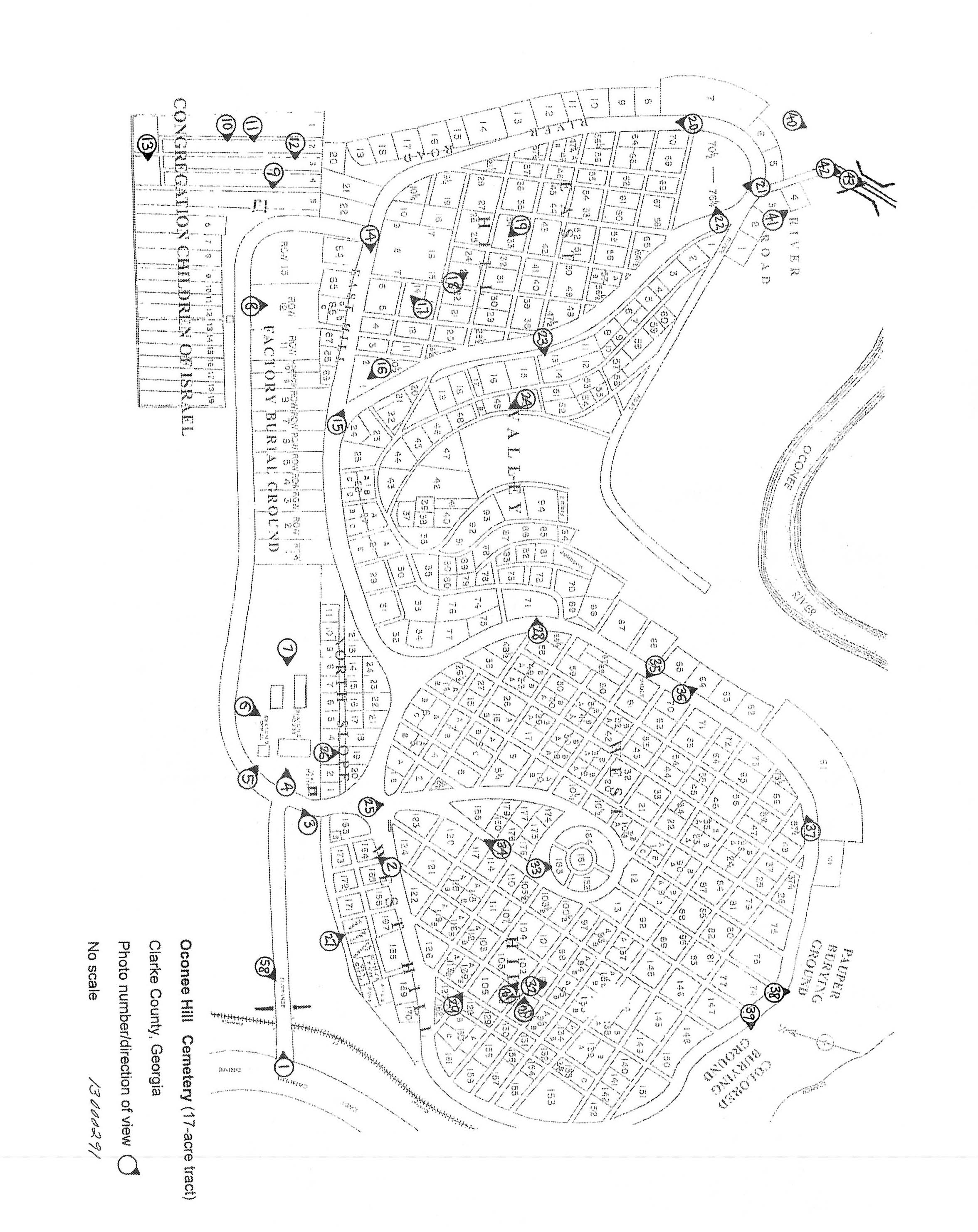 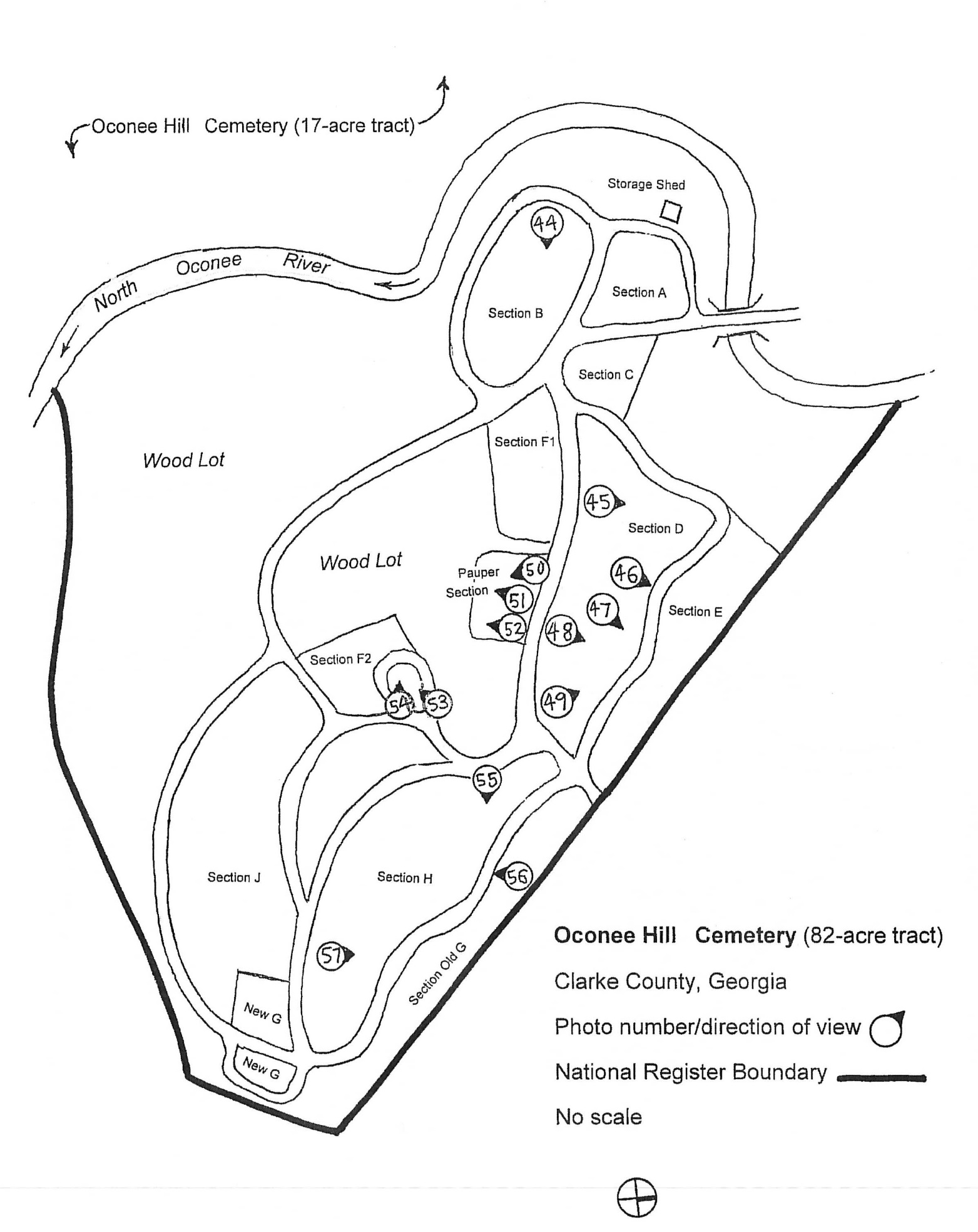 